Рабочая программа по литературе составлена на основе следующих нормативно- правовых документов: 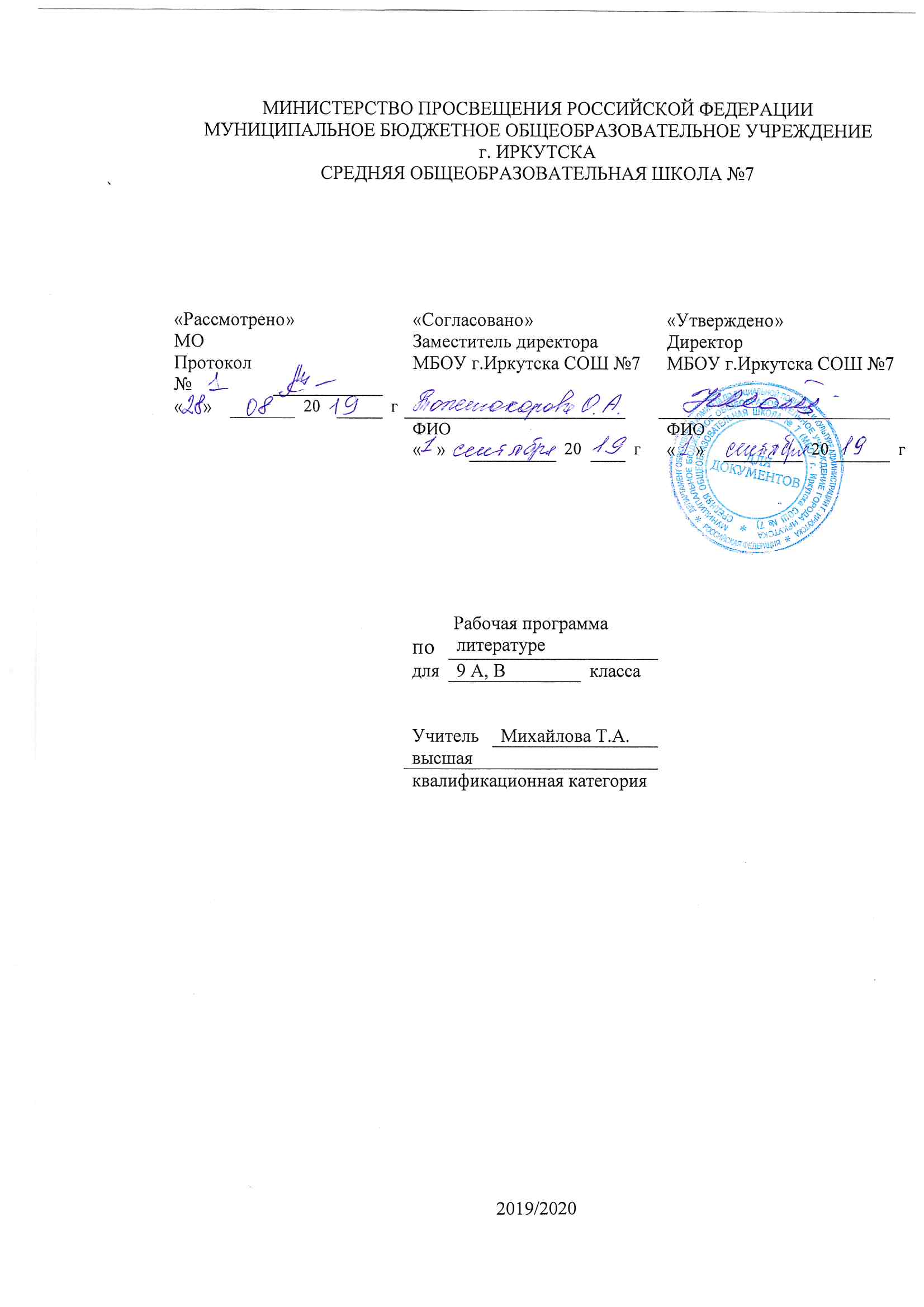 для классов, работающих по ФГОС:Федеральный государственный стандарт основного общего образования, утвержден приказом Министерства образования и науки Российской Федерации от 17мая  2012 г. № 413Закон Российской Федерации «Об образовании» (статья 7).Учебный план МБОУ г.Иркутска  СОШ № 7 на 2019/2020 учебный год.Примерная  программа (основного общего образования, среднего (полного) общего образования) по литературе.Планируемые образовательные результаты изучения содержания курса.Личностные:- формирование выраженной устойчивой учебно-познавательной мотивации и интересаучению;формировать уважение к личности и её достоинству;- ориентироваться в системе моральных норм и ценностей ;- формировать уважение к истории;- формировать гражданский патриотизм, любовь к Родине, чувство гордости за свою страну;- способствовать развитию культурной и этнической толерантности;Метапредметные:- обучение целеполаганию;- самостоятельно формулировать тему, проблему и цели урока;- анализировать условия достижения цели;- устанавливать целевые приоритеты;- выделять альтернативные способы достижения цели и выбирать наиболее эффективный способ;- принимать решения в проблемной ситуации;- самостоятельно ставить новые учебные цели и задачи;- адекватно самостоятельно оценивать свои суждения и вносить необходимые коррективы в ходе дискуссии.Предметные:знать биографические сведения о писателе;- знать содержание прочитанных литературных произведений;- понятие о приключенческой литературе и литературном герое;- знать понятия вымысла и авторского замысла в литературе;- знать: что такое литературный портрет;- знать отличительные признаки стихотворной речи;- знать понятие о детективной литературе; особенности сюжета и композиции в - знать изученные теоретико-литературные понятия.- формулировать собственное отношение к произведениям русской литературы;- понимать образную природу литературы как явления словесного искусства;- уметь писать сочинения разных жанров;- уметь анализировать литературное произведение;Содержание курса.Общее количество часов – 102, н/часов - 3.№ п/пРаздел (тема)Количество часовФормы контроля1Введение12Древнерусская литература7Р.р – 1Тестирование - 13Литература 18 в.11К.р.- 14Русская литература 19 в.47Р.р. – 1К.р. - 15Русская литература 20 в.10Р.р. - 16Русская поэзия Серебряного века15	К.р. - 17	Зарубежная литература. 9тестирование8	Повторение 2